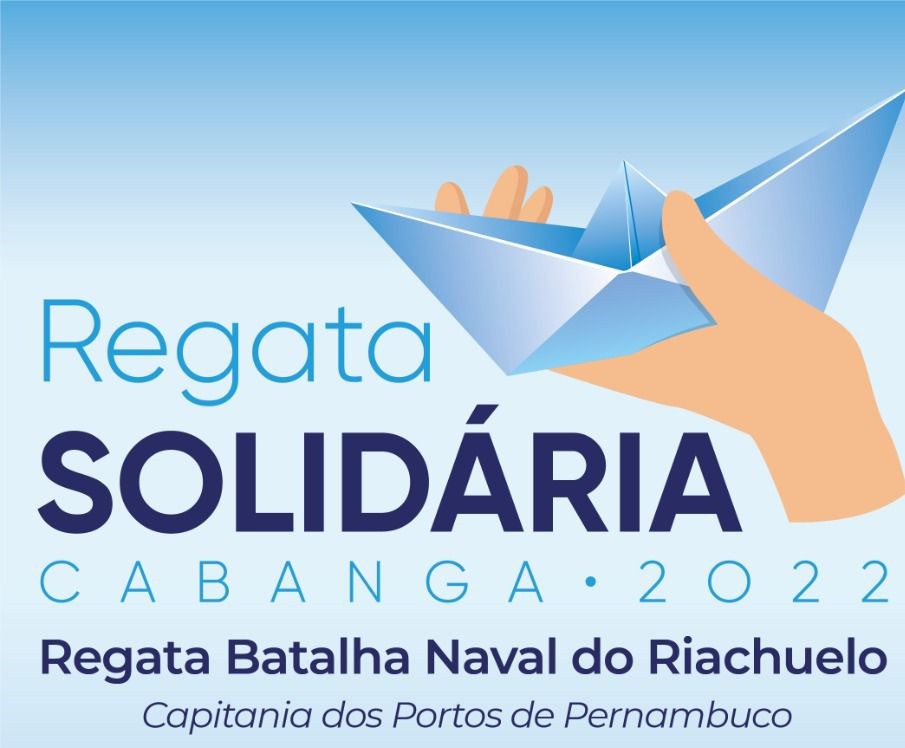 INSTRUÇÕES DE REGATA VELEIROS DE OCEANOORGANIZAÇÃOCabanga Iate Clube de Pernambuco.CATEGORIAEste evento está classificado na categoria C.REGRASRegras de Regatas à Vela da World Sailing – 2021/2024; Determinações da CBVela e ABVO;Regras das classes;Instruções de regatas e quaisquer outras instruções aplicáveis.CLASSES ELEGÍVEISVela de Oceano: RGS- A, B e MOCRA (Cruzeiro e Regata). Demais veleiros que não se enquadrarem nestas categorias a cima, poderão ser inscritas como classe aberta, tendo o seu resultado obtido através do tempo real de chegada.PERCURSO, PARTIDA E CHEGADAO percurso será de quatro pernas.Largada – Boia Maternidade - Boia PIC - Boia Maternidade – Chegada.A partida será entre o barco da comissão de regata na extremidade de boreste da linha, fundeado próximo ao PIC e uma marca inflável na extremidade de bombordo, fundeada próximo a cabeceira da ponte giratóriaA chegada será formada entre uma boia na extremidade de boreste e a CR a bombordo localizada próximo ao PIC.Obs. todas as marcas deverão ser deixadas por bombordo.INSCRIÇÕESA inscrição será realizada mediante preenchimento da ficha de inscrição. Enviar ficha preenchida para email: eventos@cabanga.com.brPROGRAMAÇÃO – 10/07/202211:00 horas – Partida dos Veleiros de Oceano.FICHA DE INSCRIÇÃO(*) Responsável: Nome do responsável em caso de timoneiro menor de 18 anos.(**) Selecionar com “X” apenas um dos quadros acima.DECLARAÇÃO:Eu, timoneiro (ou responsável - em caso de timoneiro menor de 18 anos) do barco acima especificado, estou ciente de que o clube organizador se isenta de quaisquer responsabilidades quanto a danos materiais ou físicos aos competidores, inclusive morte, que ocorram em decorrência da participação neste evento.ASSINATURA Timoneiro (ou responsável)Nome do BarcoNumeralClubeComandante ou     TimoneiroNomeNomeFederado (S/N)Comandante ou     TimoneiroE-mailE-mailComandante ou     TimoneiroCelularHabilitaçãoProeiroNomeNomeFederado (S/N)ProeiroE-mailE-mailProeiroCelularHabilitaçãoRGS ARGS BMOCRA